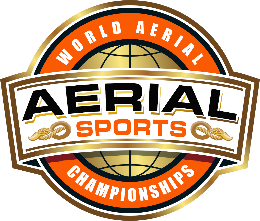 SINGLES TECHNICAL BONUS FORMSINGLES TECHNICAL BONUS FORMSINGLES TECHNICAL BONUS FORMSINGLES TECHNICAL BONUS FORMSINGLES TECHNICAL BONUS FORMSINGLES TECHNICAL BONUS FORMSINGLES TECHNICAL BONUS FORMPlease complete form in order of sequence as in routine. Use additional sheets if necessary. Please use black print.Please complete form in order of sequence as in routine. Use additional sheets if necessary. Please use black print.Please complete form in order of sequence as in routine. Use additional sheets if necessary. Please use black print.Please complete form in order of sequence as in routine. Use additional sheets if necessary. Please use black print.Please complete form in order of sequence as in routine. Use additional sheets if necessary. Please use black print.Please complete form in order of sequence as in routine. Use additional sheets if necessary. Please use black print.Please complete form in order of sequence as in routine. Use additional sheets if necessary. Please use black print.Athlete: Athlete: Athlete: Athlete: Athlete: Athlete: Date: Country:Country:Region:Region:Region:Federation:Federation:Division: Division: Division: Category: Category: Category: Judge:OrderBonus codeBonus codeBonus TVScore
(judge only)Score
(judge only)Notes
(judge only)123456789101112131415Singular bonus total (Maximum +14)Singular bonus total (Maximum +14)Singular bonus total (Maximum +14)++Overall Bonus Points  (judges only)Overall Bonus Points  (judges only)Overall Bonus Points  (judges only)Overall Bonus Points  (judges only)Overall Bonus Points  (judges only)Overall Bonus Points  (judges only)Overall Bonus Points  (judges only)0 = simple,  0.5 = moderate, 1.0 =difficult, 1.5 = very difficult, 2.0 = extremely difficult0 = simple,  0.5 = moderate, 1.0 =difficult, 1.5 = very difficult, 2.0 = extremely difficult0 = simple,  0.5 = moderate, 1.0 =difficult, 1.5 = very difficult, 2.0 = extremely difficult0 = simple,  0.5 = moderate, 1.0 =difficult, 1.5 = very difficult, 2.0 = extremely difficult0 = simple,  0.5 = moderate, 1.0 =difficult, 1.5 = very difficult, 2.0 = extremely difficult0 = simple,  0.5 = moderate, 1.0 =difficult, 1.5 = very difficult, 2.0 = extremely difficult0 = simple,  0.5 = moderate, 1.0 =difficult, 1.5 = very difficult, 2.0 = extremely difficultScore (judge only)Score (judge only)Notes (judge only)Flexibility elementsFlexibility elementsFlexibility elementsMax +2Strength elementsStrength elementsStrength elementsMax +2Balance elementsBalance elementsBalance elementsMax +2Hoop transitionsHoop transitionsHoop transitionsMax +2Dynamic moves / CombinationsDynamic moves / CombinationsDynamic moves / CombinationsMax +2Overall bonus total (Maximum +10)Overall bonus total (Maximum +10)Overall bonus total (Maximum +10)Overall bonus total (Maximum +10)++Using all 3 levels of the hoopUsing all 3 levels of the hoopUsing all 3 levels of the hoop+1--Form filled in incorrectlyForm filled in incorrectlyForm filled in incorrectlyMax. -1--TOTALTOTALTOTALMax 25Athletes’ signature : Athletes’ signature : Athletes’ signature : Athletes’ signature : Coaches signature : Coaches signature : Coaches signature : 